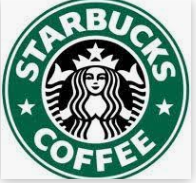 Strengths											     Weaknesses Opportunities 											          Threats